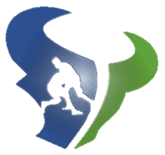 What: Folkstyle Wrestling Ages: Kindergarten – 8th GradeWhere: Mountain View High School Wrestling Room(Eastern side of school the doors are by the football field)When:  Every Tuesday and Thursday - 6:00 PM-8:00 PM – Starting 11/06/18 Tournaments: Saturdays, entry fee est. @ $10 – $15 per wrestlerWho: Nathan Johnson and Mountain View Wrestlers will be coaching*Anybody that would like to help please let me know.Cost:  $100 (Program will run until April/May 2019)*sibling discount availableYou must have a valid Idaway or USA wrestling membershipWe primarily attend Idaway tournaments, but USA wrestling is welcome as well! http://www.idawaywrestling.com/ - Jan–April - Folkstylehttps://www.usawmembership.com – Oct–June - Folkstyle, Freestyle, and Greco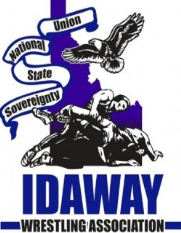 *Sign up on site during practice